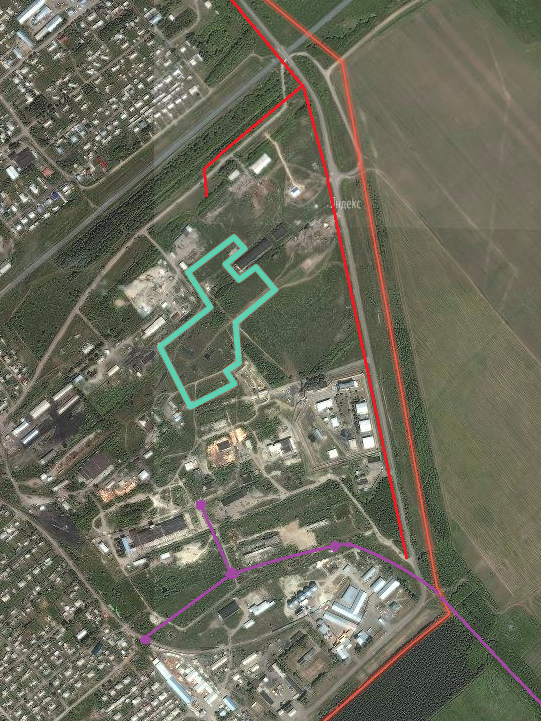   канализационные сети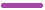 	электросети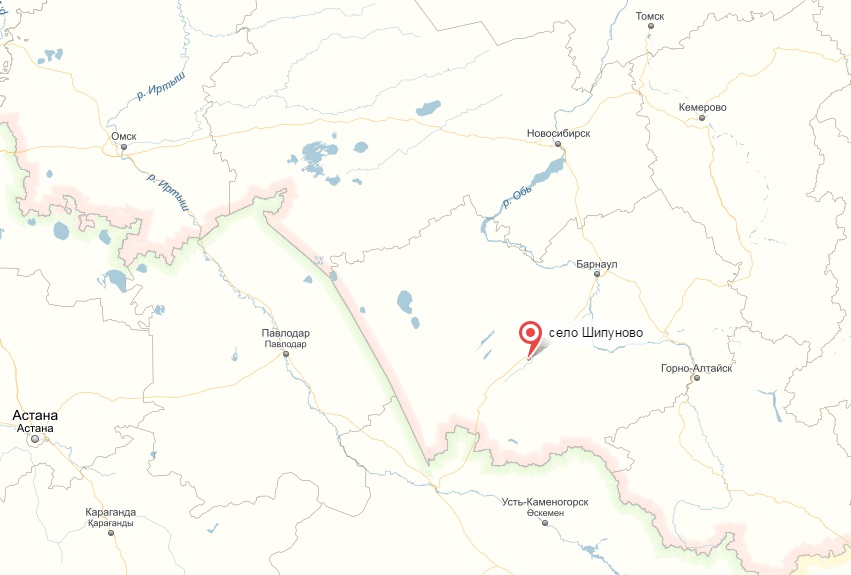 «Шипуново, 10 га»«Шипуново, 10 га»«Шипуново, 10 га»«Шипуново, 10 га»«Шипуново, 10 га»«Шипуново, 10 га»«Шипуново, 10 га»1. Общая информация об Участке1. Общая информация об Участке1. Общая информация об Участке1. Общая информация об Участке1. Общая информация об Участке1. Общая информация об Участке1. Общая информация об Участке№ п/пПараметры земельного участкаПараметры земельного участкаПараметры земельного участкаОписаниеОписаниеОписание1.1Наименование МОНаименование МОНаименование МОШипуновский район Шипуновский район Шипуновский район 1.2Тип площадкиТип площадкиТип площадкигринфилд гринфилд гринфилд 1.3Название площадкиНазвание площадкиНазвание площадки«Шипуново, 10 га»«Шипуново, 10 га»«Шипуново, 10 га»1.4Форма собственностиФорма собственностиФорма собственностигосударственная собственность не разграниченагосударственная собственность не разграниченагосударственная собственность не разграничена1.5Вид разрешенного использованияВид разрешенного использованияВид разрешенного использованиядля промышленного использованиядля промышленного использованиядля промышленного использования1.6Предполагаемое использование площадкиПредполагаемое использование площадкиПредполагаемое использование площадкидля строительства мясоперерабатывающего комбинатадля строительства мясоперерабатывающего комбинатадля строительства мясоперерабатывающего комбината1.7Местоположениерасстояние до райцентра, кмрасстояние до райцентра, км0001.7Местоположениерасстояние до г. Барнаула, кмрасстояние до г. Барнаула, км1781781781.8Адрес площадкиАдрес площадкиАдрес площадкис. Шипуново, ул. Заводскаяс. Шипуново, ул. Заводскаяс. Шипуново, ул. Заводская1.9Площадь площадки, кв.м. (га)Площадь площадки, кв.м. (га)Площадь площадки, кв.м. (га)100 000 (10)100 000 (10)100 000 (10)1.10Характеристика земельного участкаХарактеристика земельного участкаХарактеристика земельного участкаХарактеристика земельного участкаХарактеристика земельного участкаХарактеристика земельного участкаКатегория земельного участкаКатегория земельного участкаКатегория земельного участказемли населенных пунктовземли населенных пунктовземли населенных пунктовСостояние участкаСостояние участкаСостояние участкане спланированне спланированне спланированМежевание земельного участкаМежевание земельного участкаМежевание земельного участкане размежеванне размежеванне размежеванВозможность расширенияВозможность расширенияВозможность расширениянетнетнетРельефРельефРельефравнинныйравнинныйравнинныйКоординаты местонахожденияКоординаты местонахожденияКоординаты местонахождения52.223255,82.28322152.223255,82.28322152.223255,82.283221Кадастровый номерКадастровый номерКадастровый номеркадастровый квартал 22:60:150103кадастровый квартал 22:60:150103кадастровый квартал 22:60:150103Кадастровая стоимость (руб.)Кадастровая стоимость (руб.)Кадастровая стоимость (руб.)отсутствуетотсутствуетотсутствуетНеблагоприятные условия окружающей средыНеблагоприятные условия окружающей средыНеблагоприятные условия окружающей средыотсутствуютотсутствуютотсутствуютПримечание: Примечание: Примечание: Примечание: Примечание: Примечание: Примечание: Примечание: Примечание: Примечание: Примечание: Примечание: Примечание: Примечание: 2. Инфраструктура и тарифы2. Инфраструктура и тарифы2. Инфраструктура и тарифы2. Инфраструктура и тарифы2. Инфраструктура и тарифы2. Инфраструктура и тарифы2. Инфраструктура и тарифы№ п/пПараметрыПараметрыПараметрыПараметрыОписаниеОписание2.1ГазоснабжениеГазоснабжениеОбщая мощность (куб.м/ч)Общая мощность (куб.м/ч)--2.1ГазоснабжениеГазоснабжениеСвободная мощность (куб.м/ч)Свободная мощность (куб.м/ч)--2.1ГазоснабжениеГазоснабжениеСтоимость подключения (руб.)Стоимость подключения (руб.)--2.1ГазоснабжениеГазоснабжениеСтоимость за 1 куб. м.,  (руб.)Стоимость за 1 куб. м.,  (руб.)--2.2ЭлектроэнергияЭлектроэнергияИсточник генерации – наименование с указанием мощностиИсточник генерации – наименование с указанием мощностиПС "Водстрой" №50ПС "Водстрой" №502.2ЭлектроэнергияЭлектроэнергияОбщая мощность (МВт)Общая мощность (МВт)1,532 1,532 2.2ЭлектроэнергияЭлектроэнергияСвободная мощность (МВт)Свободная мощность (МВт)1,5321,5322.2ЭлектроэнергияЭлектроэнергияСтоимость подключения (руб.)Стоимость подключения (руб.)в соответствии с проектомот 50 тыс. руб. до 500 тыс. руб.в соответствии с проектомот 50 тыс. руб. до 500 тыс. руб.2.2ЭлектроэнергияЭлектроэнергияСтоимость за 1 кВтч (руб.)Стоимость за 1 кВтч (руб.)5,28 руб./квт5,28 руб./квт2.3ТеплоснабжениеТеплоснабжениеОбщая мощность (гКал/ч)Общая мощность (гКал/ч)--2.3ТеплоснабжениеТеплоснабжениеСвободная мощность (куб.м/ч)Свободная мощность (куб.м/ч)--2.3ТеплоснабжениеТеплоснабжениеСтоимость подключения (руб.)Стоимость подключения (руб.)--2.3ТеплоснабжениеТеплоснабжениеСтоимость за 1 гКал/ч (руб.)Стоимость за 1 гКал/ч (руб.) - -2.4ВодоснабжениеВодоснабжениеОбщая мощность (куб.м/ч)Общая мощность (куб.м/ч)--2.4ВодоснабжениеВодоснабжениеСвободная мощность, (куб.м/ч)Свободная мощность, (куб.м/ч)--2.4ВодоснабжениеВодоснабжениеСтоимость подключения (руб.)Стоимость подключения (руб.)в соответствии с проектомв соответствии с проектом2.4ВодоснабжениеВодоснабжениеСтоимость за 1 куб.м/ч (руб.)Стоимость за 1 куб.м/ч (руб.)46,15 руб. с НДС46,15 руб. с НДС2.5ВодоотведениеВодоотведениеОбщая мощность (куб.м/ч)Общая мощность (куб.м/ч)--2.5ВодоотведениеВодоотведениеСвободная мощность, (куб.м/ч)Свободная мощность, (куб.м/ч)--2.5ВодоотведениеВодоотведениеСтоимость подключения (руб.)Стоимость подключения (руб.)в соответствии с проектомв соответствии с проектом2.5ВодоотведениеВодоотведениеСтоимость за 1 куб.м/ч (руб.)Стоимость за 1 куб.м/ч (руб.)27,36 руб. /куб.м.27,36 руб. /куб.м.2.6СвязьСвязьОператоры мобильной связиОператоры мобильной связиМТС, БилайнМТС, Билайн2.6СвязьСвязьНаличие телефонной связиНаличие телефонной связидада2.6СвязьСвязьНаличие интернета (проводной, беспроводной)Наличие интернета (проводной, беспроводной)да, проводной, беспроводнойда, проводной, беспроводной2.7АрендаАрендаСтавка аренды производственных площадей  (руб./кв. м в мес. без НДС)Ставка аренды производственных площадей  (руб./кв. м в мес. без НДС)130 130 2.7АрендаАрендаСтавка аренды офисных площадей (руб./кв. м в мес. без НДС)Ставка аренды офисных площадей (руб./кв. м в мес. без НДС)500 500 2.7АрендаАрендаСтавка аренды офисных площадей (руб./кв. м в мес. без НДС)Ставка аренды офисных площадей (руб./кв. м в мес. без НДС)500 500 2.8Трудовые ресурсыТрудовые ресурсыНаличие транспортного сообщения от населенных пунктов до ПлощадкиНаличие транспортного сообщения от населенных пунктов до Площадкинетнет2.8Трудовые ресурсыТрудовые ресурсыОриентировочный общий объем трудовых резервов в радиусе 50 км от Площадки (тыс. чел.)Ориентировочный общий объем трудовых резервов в радиусе 50 км от Площадки (тыс. чел.)8,08,02.8Трудовые ресурсыТрудовые ресурсыОриентировочный уровень незанятого трудоспособного населения (тыс. чел.)Ориентировочный уровень незанятого трудоспособного населения (тыс. чел.)1,01,02.9Социальная инфраструктура в 30ти-минутной доступности от ПлощадкиСоциальная инфраструктура в 30ти-минутной доступности от ПлощадкиБольницы (да/нет, расстояние до ближайшей больницы)Больницы (да/нет, расстояние до ближайшей больницы)да, 1да, 12.9Социальная инфраструктура в 30ти-минутной доступности от ПлощадкиСоциальная инфраструктура в 30ти-минутной доступности от ПлощадкиМагазины (да/нет, удаленность), кмМагазины (да/нет, удаленность), кмда, 0,5да, 0,52.9Социальная инфраструктура в 30ти-минутной доступности от ПлощадкиСоциальная инфраструктура в 30ти-минутной доступности от ПлощадкиЖилье для персонала Площадки (да/нет, удаленность), кмЖилье для персонала Площадки (да/нет, удаленность), кмнетнет2.9Социальная инфраструктура в 30ти-минутной доступности от ПлощадкиСоциальная инфраструктура в 30ти-минутной доступности от ПлощадкиГостиницы для персонала Площадки (удаленность), кмГостиницы для персонала Площадки (удаленность), кмда, 0,8да, 0,8Примечание:Транспортная инфраструктура: дорога с грунтовым покрытием, 500 м проходит ж/д ветка.Электроснабжение: расстояние до точки подключения к электролиниям 300м.Водоснабжение, водоотведение: расстояние до точки подключения к централизованному водоотведению 600 мТеплоснабжение: необходимо строительство своей котельнойГазоснабжение: район не газифицирован.Примечание:Транспортная инфраструктура: дорога с грунтовым покрытием, 500 м проходит ж/д ветка.Электроснабжение: расстояние до точки подключения к электролиниям 300м.Водоснабжение, водоотведение: расстояние до точки подключения к централизованному водоотведению 600 мТеплоснабжение: необходимо строительство своей котельнойГазоснабжение: район не газифицирован.Примечание:Транспортная инфраструктура: дорога с грунтовым покрытием, 500 м проходит ж/д ветка.Электроснабжение: расстояние до точки подключения к электролиниям 300м.Водоснабжение, водоотведение: расстояние до точки подключения к централизованному водоотведению 600 мТеплоснабжение: необходимо строительство своей котельнойГазоснабжение: район не газифицирован.Примечание:Транспортная инфраструктура: дорога с грунтовым покрытием, 500 м проходит ж/д ветка.Электроснабжение: расстояние до точки подключения к электролиниям 300м.Водоснабжение, водоотведение: расстояние до точки подключения к централизованному водоотведению 600 мТеплоснабжение: необходимо строительство своей котельнойГазоснабжение: район не газифицирован.Примечание:Транспортная инфраструктура: дорога с грунтовым покрытием, 500 м проходит ж/д ветка.Электроснабжение: расстояние до точки подключения к электролиниям 300м.Водоснабжение, водоотведение: расстояние до точки подключения к централизованному водоотведению 600 мТеплоснабжение: необходимо строительство своей котельнойГазоснабжение: район не газифицирован.Примечание:Транспортная инфраструктура: дорога с грунтовым покрытием, 500 м проходит ж/д ветка.Электроснабжение: расстояние до точки подключения к электролиниям 300м.Водоснабжение, водоотведение: расстояние до точки подключения к централизованному водоотведению 600 мТеплоснабжение: необходимо строительство своей котельнойГазоснабжение: район не газифицирован.Примечание:Транспортная инфраструктура: дорога с грунтовым покрытием, 500 м проходит ж/д ветка.Электроснабжение: расстояние до точки подключения к электролиниям 300м.Водоснабжение, водоотведение: расстояние до точки подключения к централизованному водоотведению 600 мТеплоснабжение: необходимо строительство своей котельнойГазоснабжение: район не газифицирован.Примечание:Транспортная инфраструктура: дорога с грунтовым покрытием, 500 м проходит ж/д ветка.Электроснабжение: расстояние до точки подключения к электролиниям 300м.Водоснабжение, водоотведение: расстояние до точки подключения к централизованному водоотведению 600 мТеплоснабжение: необходимо строительство своей котельнойГазоснабжение: район не газифицирован.Примечание:Транспортная инфраструктура: дорога с грунтовым покрытием, 500 м проходит ж/д ветка.Электроснабжение: расстояние до точки подключения к электролиниям 300м.Водоснабжение, водоотведение: расстояние до точки подключения к централизованному водоотведению 600 мТеплоснабжение: необходимо строительство своей котельнойГазоснабжение: район не газифицирован.Примечание:Транспортная инфраструктура: дорога с грунтовым покрытием, 500 м проходит ж/д ветка.Электроснабжение: расстояние до точки подключения к электролиниям 300м.Водоснабжение, водоотведение: расстояние до точки подключения к централизованному водоотведению 600 мТеплоснабжение: необходимо строительство своей котельнойГазоснабжение: район не газифицирован.Примечание:Транспортная инфраструктура: дорога с грунтовым покрытием, 500 м проходит ж/д ветка.Электроснабжение: расстояние до точки подключения к электролиниям 300м.Водоснабжение, водоотведение: расстояние до точки подключения к централизованному водоотведению 600 мТеплоснабжение: необходимо строительство своей котельнойГазоснабжение: район не газифицирован.Примечание:Транспортная инфраструктура: дорога с грунтовым покрытием, 500 м проходит ж/д ветка.Электроснабжение: расстояние до точки подключения к электролиниям 300м.Водоснабжение, водоотведение: расстояние до точки подключения к централизованному водоотведению 600 мТеплоснабжение: необходимо строительство своей котельнойГазоснабжение: район не газифицирован.Примечание:Транспортная инфраструктура: дорога с грунтовым покрытием, 500 м проходит ж/д ветка.Электроснабжение: расстояние до точки подключения к электролиниям 300м.Водоснабжение, водоотведение: расстояние до точки подключения к централизованному водоотведению 600 мТеплоснабжение: необходимо строительство своей котельнойГазоснабжение: район не газифицирован.Примечание:Транспортная инфраструктура: дорога с грунтовым покрытием, 500 м проходит ж/д ветка.Электроснабжение: расстояние до точки подключения к электролиниям 300м.Водоснабжение, водоотведение: расстояние до точки подключения к централизованному водоотведению 600 мТеплоснабжение: необходимо строительство своей котельнойГазоснабжение: район не газифицирован.3. Условия освоения площадки3. Условия освоения площадки3. Условия освоения площадки3. Условия освоения площадки3. Условия освоения площадки3. Условия освоения площадки3. Условия освоения площадкиПараметрыПараметрыПараметрыПараметрыОписаниеОписание3.1ПродажаПродажаПродажаПродажа3.2АрендаАрендаАрендаАрендаПримечание:
Освоение площадки возможно посредством проведения аукциона на право аренды или приобретения в собственностьПримечание:
Освоение площадки возможно посредством проведения аукциона на право аренды или приобретения в собственностьПримечание:
Освоение площадки возможно посредством проведения аукциона на право аренды или приобретения в собственностьПримечание:
Освоение площадки возможно посредством проведения аукциона на право аренды или приобретения в собственностьПримечание:
Освоение площадки возможно посредством проведения аукциона на право аренды или приобретения в собственностьПримечание:
Освоение площадки возможно посредством проведения аукциона на право аренды или приобретения в собственностьПримечание:
Освоение площадки возможно посредством проведения аукциона на право аренды или приобретения в собственностьПримечание:
Освоение площадки возможно посредством проведения аукциона на право аренды или приобретения в собственностьПримечание:
Освоение площадки возможно посредством проведения аукциона на право аренды или приобретения в собственностьПримечание:
Освоение площадки возможно посредством проведения аукциона на право аренды или приобретения в собственностьПримечание:
Освоение площадки возможно посредством проведения аукциона на право аренды или приобретения в собственностьПримечание:
Освоение площадки возможно посредством проведения аукциона на право аренды или приобретения в собственностьПримечание:
Освоение площадки возможно посредством проведения аукциона на право аренды или приобретения в собственностьПримечание:
Освоение площадки возможно посредством проведения аукциона на право аренды или приобретения в собственность4. Дополнительно4. Дополнительно4. Дополнительно4. Дополнительно4. Дополнительно4. Дополнительно4. Дополнительно4.1. Степень готовности к размещению резидентов (отметить возможные варианты)4.1. Степень готовности к размещению резидентов (отметить возможные варианты)4.1. Степень готовности к размещению резидентов (отметить возможные варианты)4.1. Степень готовности к размещению резидентов (отметить возможные варианты)4.1. Степень готовности к размещению резидентов (отметить возможные варианты)4.1. Степень готовности к размещению резидентов (отметить возможные варианты)4.1. Степень готовности к размещению резидентов (отметить возможные варианты)Промышленная площадка, готовая к размещению резидентов (развита транспортная, инженерная и коммунальная инфраструктура)Промышленная площадка, готовая к размещению резидентов (развита транспортная, инженерная и коммунальная инфраструктура)Промышленная площадка, готовая к размещению резидентов (развита транспортная, инженерная и коммунальная инфраструктура)Промышленная площадка, готовая к размещению резидентов (развита транспортная, инженерная и коммунальная инфраструктура)Промышленная площадка, готовая к размещению резидентов (развита транспортная, инженерная и коммунальная инфраструктура)Промышленная площадка, готовая к размещению резидентов (развита транспортная, инженерная и коммунальная инфраструктура)Промышленная площадка с развивающейся инфраструктурой( осуществляется строительство транспортной, инженерной и коммунальной инфраструктуры)Промышленная площадка с развивающейся инфраструктурой( осуществляется строительство транспортной, инженерной и коммунальной инфраструктуры)Промышленная площадка с развивающейся инфраструктурой( осуществляется строительство транспортной, инженерной и коммунальной инфраструктуры)Промышленная площадка с развивающейся инфраструктурой( осуществляется строительство транспортной, инженерной и коммунальной инфраструктуры)Промышленная площадка с развивающейся инфраструктурой( осуществляется строительство транспортной, инженерной и коммунальной инфраструктуры)Промышленная площадка с развивающейся инфраструктурой( осуществляется строительство транспортной, инженерной и коммунальной инфраструктуры)Земельный участок, потенциально пригодный для размещения предприятийЗемельный участок, потенциально пригодный для размещения предприятийЗемельный участок, потенциально пригодный для размещения предприятийЗемельный участок, потенциально пригодный для размещения предприятийЗемельный участок, потенциально пригодный для размещения предприятийЗемельный участок, потенциально пригодный для размещения предприятийПримечание:Примечание:Примечание:Примечание:Примечание:Примечание: